LEMBAR PENGESAHAN LAPORAN TUGAS AKHIR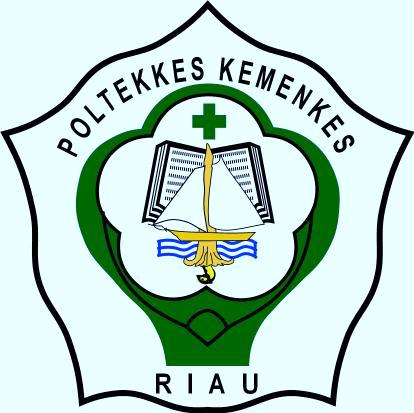 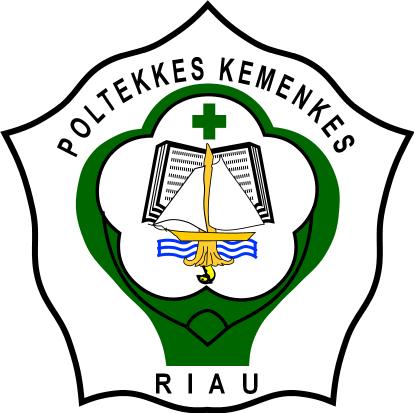 MenyetujuiPembimbing I					Pembimbing IIHamidah, SST.M.Kes		                  	Okta Vitriani, SKM, M.KesNIP.197701262002122003			            NIP. 198010312002003Penguji 1						Penguji IISiska Helina, SST, M. Keb				Ani Laila, SST, M.BiomedNIP. 198006152006042004				NIP. 197808052002122003Direktur					Ketua Jurusan KebidananHusnan S.Kp, MKM		        		    Hj. Juraida Roito Harahap, SKM, M.Kes NIP. 196505101985031008     	      	    NIP.196608021989032002Judul LaporanTugasAkhir:Asuhan Kebidanan Komprehensif pada Ny. D di Praktik Mandiri Bidan Dince Safrina Kota PekanbaruNama:Elvi AnjaniNomorIndukMahasiswa:P031815401009Program Studi:D-III KebidananTanggal Ujian:05 Mei 2021